 Муниципальное бюджетное общеобразовательное учреждение среднего общего образования «Школа №15» пос. Биракан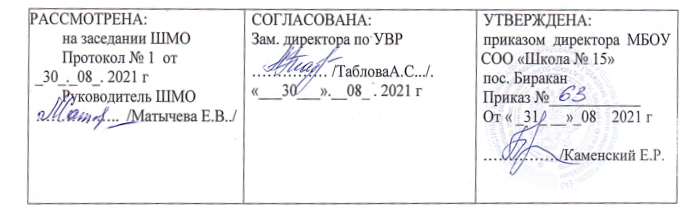 РАБОЧАЯ ПРОГРАММАпоВНЕУРОЧНОЙ ДЕЯТЕЛЬНОСТИ«Музыкальная мозаика»(для 2 класса)Составитель: учитель высшей категории- Матычева Е. В.п. Биракан2021-2022учебный год.Пояснительная запискаВажность музыкальных занятий трудно переоценить, поскольку они помогают ребятам не просто реализовать багаж знаний, полученных на уроках, но и открывают новые стороны данного вида искусств.    Для успешного художественного развития учащихся надо позаботиться о том, чтобы запас сведений, который приобретается ими на уроках, был позднее востребован и творчески пролонгирован в течение неурочных занятий. Словом, школьники на кружковых занятиях погружаются в музыкальный мир, где они сначала выступают в привычных для себя ролях – как певцы и слушатели. Но вместе с тем, они нарабатывают потенциальную базу самостоятельного творчества – возможность не только исполнять и слушать музыку, но и преобразовывать её исполнение и даже сочинять её. Дети приобщаются к идеалам красоты и гармонии. Тренировать нужный уровень художественного сознания им помогают встречи с подлинными музыкальными шедеврами.Задачи учителя музыки в этот момент  - создание художественной среды, в русле которой учащиеся могли бы общаться с музыкальной классикой, удивляясь и радуясь встрече с ней	, открывая в ней всё новые возможности для собственного развития.Цели:Формирование основ музыкальной культуры через эмоциональное восприятие музыки.Воспитание эмоционально – ценностного  отношения к искусству художественного вкуса, нравственных и эстетических чувств: любви к Родине, уважение к истории, духовным традициям, музыкальной культуре разных народов.Развитие восприятия музыки, интереса к музыке, музыкальной деятельности, музыкальной памяти, слуха, певческого голоса, творческих способностей.Обогащение знаний о музыкальном искусстве, овладение умениями и навыками в учебно – творческой  деятельности.Задачи:1.Развивать творческие способности учащихся.2.Помочь почувствовать и понять самобытную красоту музыки.3.Через музыку привить любовь к школе, Родине, друзьям.4.Активно участвовать в жизни школы.         Формы занятий:Одно из главных условий обучения и развития творчества обучающихся – индивидуальный подход к каждому ребёнку. Важен и принцип обучения и воспитания в коллективе. Он предполагает сочетание коллективных, индивидуальных форм организации на занятии. Кроме того, приготовленные на занятиях музыкальные номера, используются как поздравления (учителю, маме, родным и т. д.) Общественное положение результатов музыкальной деятельности школьников имеет большое значение в воспитательном процессе. Среди форм занятий есть такие как: музыкальные викторины, игры, беседы, праздники, концерты, развлечения.                                                         Режим занятий:      Занятия проводятся 1 раз в неделю  Планируемые результаты:1.Личностные:*Формирование личного смысла постижения искусства и расширения ценностной сферы в процессе общения с музыкой.*Развитие духовно – нравственных и этических чувств, эмоциональной отзывчивости, понимания и                       сопереживания, уважительное отношение к традициям своего народа.*Укрепление культурной, этнической и гражданской идентичности в соответствии с духовными традициями семьи и народа.*Наличие эмоционального отношения к искусству, эстетического взгляда на мир в его ценности,    художественном и самобытном разнообразии.*Приобретение и начальных навыков социокультурной адаптации в современном мире и позитивная самооценка своих музыкально – творческих возможностей.*Развитие мотивов музыкально – учебной деятельности и реализации творческого потенциала в процессе коллективного (индивидуального) музицирования.*Продуктивное сотрудничество (общение, взаимодействие) со сверстниками при решении различных творческих задач, в том числе музыкальных.2.Метапредметные.*Наблюдение за ритмичными явлениями жизни и искусства в учебной  и внеурочной деятельности, понимание, понимание их специфики и эстетического многообразия.*Ориентированность в культурном многообразии окружающей действительности, участие в жизни микро – и макросоциума (группы, класса, школы, города, региона и др.)*Овладение способностью к реализации собственных творческих через понимание целей, выбор способов решения проблем поискового характера.*Готовность к логическим действиям: анализ, сравнение, синтез, обобщение, классификация по стилям и жанрам музыкального искусства.*Участие в совместной деятельности на основе сотрудничества, поиска компромиссов, распределение функций и ролей.*Умение воспринимать окружающий мир во всём его социальном, культурном, природном и художественном разнообразии.*Планирование, контроль и оценка собственных учебных действий, умение корректировать свои действия.3.Предметные:*Развитие художественного вкуса, устойчивый интерес к музыкальному искусству и различными видами музыкально – творческой деятельности.*Развитие художественного восприятия, умение оценивать произведения разных видов искусств, умение размышлять о музыке как способе выражения духовных переживаний человека.*Общие понятия о роли музыки в жизни человека и духовно – нравственном развитии, значение основных закономерностей музыкального искусства.*Представление о художественной картине мира на основе освоения отечественных традиций и постижения историко – культурной, этической, региональной самобытности музыкального искусства.*Использование  элементарных умений и навыков при воплощении художественно – образного содержания музыкальных произведений в различных видах музыкальной и учебно – творческой деятельности.*Готовность применять полученные знания и приобретены опыт творческой деятельности при реакции различных проектов для организации содержательного  культурного досуга во внеурочной и внешкольной деятельности.*Участие в создании театрализованных ии музыкально – пластических композиций, исполнение вокально – хоровых произведений, импровизаций, театральных спектаклей, ансамблей искусств, музыкальных фестивалей и конкурсов и др.Ожидаемые результаты программы:В течение учебного года обучающие будут принимать участие в общешкольных, районных, областных мероприятиях, показывать художественную самодеятельность:*День учителя,  день Матери, новогодние представления,  линейка, посвящённая 23 февраля, 8 марта, 9 мая, 1 июня – день Защиты детей.*Участие в тематических классных праздниках совместно с родителями: «Здравствуй, осень», «Посвящение в первоклассники», , «Прощание с букварём», «Праздник цифр», «Прощание с первым классом».К концу года обучающиеся должны*Проявлять готовность увлечённо и живо «впитывать» музыкальные впечатления, воспринимать музыкальные произведения;*Проявлять способность к размышлению об истоках происхождения музыки;*Знать о способности и способах (голосом, игрой на музыкальных инструментах, движением) воспроизводить музыкой явления окружающего мира человека;решать учебные практические задачи:*выявлять жанровое начало (песня, танец, марш) как способ передачи состояний человека, природы, живого и неживого в окружающем мире;*ориентироваться в многообразии музыкальных жанров (опера, балет, симфония и т. д.)*различать характер музыки, её динамические, регистровые, тембровые, метроритмические, интонационные способности;*применять элементы музыкальной речи в различных видах творческой деятельности (пении, сочинение и импровизации, художественном движении).Календарно – тематическое планирование составлено в соответствии с требованиями ФГОС 2014 года и расписанием уроков. В основу построения занятий взято пособие М. А. Давыдовой «Уроки музыки» под редакцией Н. Ф. Виноградовой, сборник программ к комплекту учебников.   Учебно-тематический план                                               Календарно – тематическое планирование Методическое обеспечение:Сборник программ к комплекту учебников – М. Витлина – граф, 2013 год – 176 стр.Пособие для учителя: М. А. Давыдова «Уроки музыки» - М., «ВАКО», 2012 год.Материально – техническое обеспечение:Музыкальный словарь,Книги о музыке и композиторах,Рабочие тетради,Учебники с 1 по 9 класс автор: Алеев,Хрестоматии,Журналы: «Музыкальный руководитель»  и «Искусство».Диски с музыкальными произведениями.Караоке,Минусовки,Детские музыкальные инструменты, баян.Наглядность, костюмы.                                                                      Интернет ресурсы:http://festival.1september.ru/articles/212760/www.schcola3.znaet.ru/site.xp/049053051.htmlhttp://bertrometr.mylivepage.ru/blog/index/http://sozvezdieoriona.ucoz.ru/?lzh1edhttp://www.notomania.ru/view.php?id=207http://notes.tarakanov.net/№ТемаЧасы1.Звуки музыкальные, смешные, печальные. Наш гость - марш102.Наша гость – песня.  Наш гость – танец. Встреча музыкальных жанров.83.Музыкальная речь94.Средства музыкальной выразительности8         Всего:                                                                                                                                   35         Всего:                                                                                                                                   35         Всего:                                                                                                                                   35№Содержание учебного материалаДата Факт.Звуки музыкальные, смешные и печальные. Наш гость – марш.1Музыка – искусство звуков.2Игровые моменты: «Угадай – ка»3Звуки высокие и низкие4Игровые моменты:  Ритмический диктант5Разучивание попевок6Звуки нашего настроения7Сила звука8Разучивание песен об осени9Праздник: «Снова осень к нам пришла»10Разучивание песен о мамеНаш гость – наша песня. Наш гость – танец.11Ручивание песни: «Мама дорогая»12Праздник, посв. мамам13Игра; «Угадай мелодию»14Хоровод: Песни к новогоднему празднику.15Танец под пение песни «Про Деда Мороза»16Новогодний хоровод. Праздник.17Знакомство с понятием песня.18Песня «Характер танцев».Музыкальная речь19Музыкальная речь,нотопись.   20Мелодия, регистр, темп21Подбор репертуара на 23 февраля2223 февраля – день защитника Отечества23Музыкальная сказка «Снегурочка» 24Подбор муз. Репертуара к 8 марта25Линейка, посв. 8 марта26Музыкально – выразительные средства. Мелодия, песня27Музыкальная речьСредства музыкальной выразительности28Динамика29Посещение Д К.30Праздник : «Музыкальная мозаика»31Подготовка к празднику: «День Победы»32Праздник «День Победы»33Разучивание песен ко Дню Защиты Детей34Праздник: «День Защиты Детей»35Концерт художественной самодеятельности: «Да, здравствуют, каникулы!!!»Итого: 35 часИтого: 35 часИтого: 35 часИтого: 35 час